Erasmus in Schools - Do vaší školy může přijít celý svět!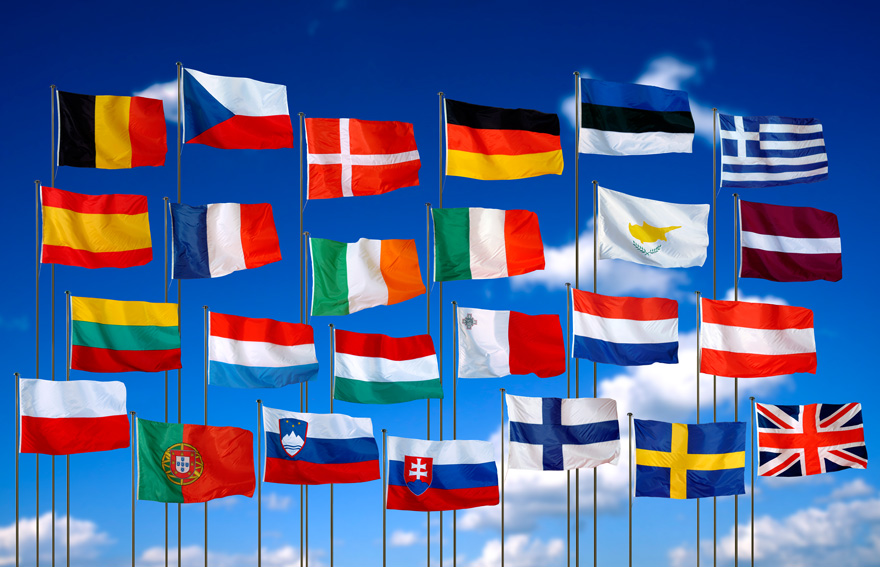 Chcete, aby si žáci procvičili cizí jazyky, poznali jiné kultury a rozšířili si obzory? Lákalo by vás oživit výuku nevšedním způsobem? Zapojte se do projektu Erasmus in Schools! Co je Erasmus in Schools?  Erasmus in Schools (EiS) je projekt studentské organizace Erasmus Student Network (ESN) pod záštitou programu Erasmus+, prostřednictvím kterého se mohou místní žáci či studenti potkat s  těmi zahraničními. Školy i školky mají příležitost přivítat výměnné studenty ze všech koutů světa, kteří přijdou představit svou rodnou zemi a  podělit se o své osobní zkušenosti se studiem a pobytem v Česku. Podoba Erasmus in Schools  Zahraniční studenti zavítají k  vám do  školy a žákům představí kulturu, zvyky, tradiční jídla, hudbu své země, či se zapojí do výuky. Podělí se o  zážitky a  postřehy ze života v  Česku, o  dojmy ze studijního pobytu, zmíní pracovní a studijní příležitosti ve své zemi a dají praktické rady těm, kteří by o  studiu v  zahraničí také uvažovali. Jedná se o velmi autentické setkání, kde nechybí prostor pro dotazy ani diskusi. Celý obsah i jazyk prezentace pak samozřejmě záleží na dohodě s vámi. Proč za to Erasmus in Schools stojí?  Schopnost komunikovat s  lidmi z  celého světa je dnes k  nezaplacení. Projekt pomáhá vychovávat generaci otevřených a  aktivních mladých lidí a těší se velké podpoře Evropské unie a Domu zahraniční spolupráce (DZS). Návštěva zahraničního studenta ve  vaší škole je atraktivní alternativou k  běžným hodinám a  stane se obohacujícím a  inspirativním zážitkem pro obě strany. Chcete se zapojit?
Kontaktujte ESN na emailové adrese: erasmusinschools@esncz.org Leták zde: Erasmus in Schools 